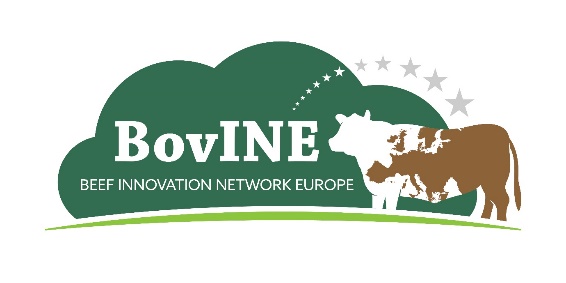 PERSBERICHT 03 - Datum 29 April 2021Voor direct gebruikDe noden van de Europese rundveehouders bepalen de selectie van prioritaire thema’s voor het jaar 2021 in het door de EU gefinancierde BovINE-netwerk Het afgelopen jaar hebben rundveehouders uit heel Europa via nationale en internationale bijeenkomsten, onder leiding van de nationale netwerkmanagers (NM's, zijnde vertegenwoordigers van de landbouworganisaties), met het BovINE-netwerk samengewerkt om hun noden kenbaar te maken op het vlak van informatie, tools en praktische begeleiding met als doel het doorvoeren van duurzame verbeteringen in hun bedrijfsvoering. Het resultaat is een selectie van acht nieuwe prioritaire onderwerpen waar BovINE zich in 2021 op zal concentreren, twee voor elk van de vier thematische gebieden van het project: sociaal-economische veerkracht, diergezondheid en dierenwelzijn, productie-efficiëntie en vleeskwaliteit en klimaat en duurzaamheid. De vier technische werkgroepen (TWG's) van het project - één voor elk van de thema's -  staan onder leiding van onderzoekers van toonaangevende Europese onderzoeksinstellingen en worden ondersteund door experten en NM’s. De TWG’s hebben als taak om bestaande literatuur, aanbevelingen voor beleid en praktijk, video materiaal en goede praktijken te identificeren die oplossingen bieden voor de noden van de veehouders.Dr Richard Lynch, BovINE Project Manager van Teagasc, Ierland en zelf veehouder bevestigt de belangrijke rol van de nationale NM’s niet alleen bij het identificeren van uitdagingen van veehouders maar ook bij het aanleveren van 'on farm' praktische oplossingen: "Door hun sterke banden met de vleesveehouders , staan onze NM's dichter bij de praktijk en kunnen ze zo uitdagingen te identificeren waarmee deze boeren worden geconfronteerd om de duurzaamheid binnen hun bedrijven te verbeteren.  Ook de contacten van de NM’s met de belangrijkste stakeholders binnen hun regionale netwerken, gekoppeld aan onze vier expertgroepen, zorgt voor een goede mix van expertise en ervaring, waardoor gevalideerde oplossingen aangeleverd kunnen worden."De prioritaire thema's voor 2021 van BovINE variëren van steun aan rundvleesproducenten bij ingrijpende marktveranderingen tot beloningssystemen voor duurzaamheidsinspanningen, en van vitaliteit van kalveren tot het identificeren van arbeidsbesparende tools om dierenwelzijn op bedrijven in te schatten.  De vier TWG-leiders lichten de keuze voor de onderwerpen in hun respectieve thema's toe.Kees De Roest, van het Centro Ricerche Produzioni Animali (CRPA) in Italië en leider van het thema Sociaal-economische veerkracht: "Zoals alle vleessoorten heeft rundvlees te lijden onder een slecht imago als gevolg van de klimaatimpact  en negatieve gezondheidsconnotaties bij overmatige vleesconsumptie. Herkauwers kunnen echter permanent grasland valoriseren dat niet voor de productie van andere gewassen kan worden gebruikt. Rundvlees moet zijn plaats op de markt behouden door middel van communicatiecampagnes, waarbij niet alleen de voedingswaarde moet worden benadrukt, maar ook het vermogen van de sector om ecosysteemdiensten te leveren.           De huisvestingssystemen voor rundvee kunnen worden verbeterd door de toepassing van innovatieve apparatuur waarmee energie, water en arbeid kunnen worden bespaard. Hernieuwbare energiebronnen, zoals zonne-energie, kunnen elektronische apparaten zoals krachtvoederboxen en elektrische voedermengwagens aandrijven. Zo kan het voer volautomatisch worden bereid, waardoor minder arbeid nodig is en het voederen efficiënter gebeurt. Kennis van deze innovatieve technologieën en van huisvestingssystemen in heel Europa worden gebruikt, is nuttig voor alle rundveehouders die streven naar een economisch duurzame rundsvlees productie".Dierenarts Frank-Dieter Zerbe van het Friedrich-Loeffler-Institut, Duitsland en leider van het werkpakket Diergezondheid en dierenwelzijn: "Hulpmiddelen voor een gestandaardiseerde aanpak van dierenwelzijnsinspecties, die vergelijkbaarheid binnen en tussen bedrijven mogelijk maken door de manier te definiëren waarop gegevens worden verzameld en gecommuniceerd.  Deze gestandardiseerde methodiek vergemakkelijkt ook het gebruik van data voor eventuele certificerings- en auditdoeleinden.       Een goede dagelijkse groei is een teken van de afwezigheid van ziekte en stress, en is dus een indicator van een goede diergezondheid en dierenwelzijn op het bedrijf. Er is vraag naar innovaties die specifiek gericht zijn op deze win-winsituatie, niet alleen vanuit economisch oogpunt van de veehouder, maar ook voor het verbeteren van de normen inzake dierenwelzijn."Virginia C. Resconi, leider van het werkpakket Productie-efficiëntie en vleeskwaliteit, van de Universiteit van Zaragoza, Spanje: "Innovaties met betrekking tot het voedermanagement en het vermindering van stress die de smakelijkheid en gezondheid van rundsvlees verbeteren zullen worden geëvalueerd. Bij deze innovaties zal ook aandacht gegeven worden aan respect voor het dier en het milieu, om tegemoet te komen aan de behoeften van de consument.             Het tweede thema draagt bij tot het identificeren van problemen en vinden van oplossingen om de productie van één gezond kalf per koe per jaar te behalen of te benaderen, een maatregel die rechtstreeks verband houdt met de productie efficiëntie op zoogkoebedrijven en dus met de rentabiliteit ervan."Karen Goosens en Riet Desmet, beiden onderzoekers bij ILVO - het Instituut voor Landbouw-, Visserij- en Voedingsonderzoek, België en samen verantwoordelijk voor het thema klimaat en duurzaamheid: "Consumenten zijn meer dan ooit bezorgd over de productieomstandigheden van dierlijke producten zoals rundvlees, en zowel consumenten als de overheid eisen meer inspanningen van landbouwers op het gebied van duurzaamheid. Strategieën om de duurzaamheid op bedrijven te verbeteren brengen echter vaak extra kosten voor de landbouwer met zich mee die niet altijd door een hogere productprijs kunnen gecompenseerd worden. Keurmerken, gekoppeld aan beloningssystemen voor landbouwers die duurzaamheidsinspanningen leveren, kunnen landbouwers ondersteunen en motiveren om in duurzaamheidsmaatregelen te investeren.Koolstof opslag in de bodem is een actueel thema en een beloftevolle strategie om de opwarming van het klimaat tegen te gaan.  In ons werkpakket willen we innovaties en goede praktijken aanleveren die  rundveehouders kunnen toepassen om de koolstof opslag in hun bodems te verbeteren en bekijken we welke rol agroforestry hierin kan spelen."In 2021 zullen innovaties die aangeleverd werden voor de thema’s uit 2020 getest worden op demobedrijven of in samenwerking met praktijkgroepen. In 2022 zal dan de validatie volgen voor de onderwerpen die dit jaar behandeld worden. De negen NM's zullen in september/oktober opnieuw nationale bijeenkomsten organiseren – digitaal of live – waarop gecommuniceerd zal worden over de mogelijke oplossingen en input zal gevraagd worden aan stakeholders voor bijsturing en verfijning. Tegelijk zal ook een nieuwe consultatieronde gestart worden om de noden voor het laatste projectjaar 2022 aan te leveren.  Tijdens de transnationale BovINE-bijeenkomst in december 2021, waarop de gehele Europese waardeketen van rundvlees vertegenwoordigd zal zijn, zal de verzamelde informatie en kennis voor de vier thema’s voorgesteld worden en zal alle informatie toegankelijk gemaakt worden voor  alle geregistreerde gebruikers van de BovINE Knowledge Hub (BKH).Ends/Notes followNotes to Editors: 2021 Priority Topics for each of the four BovINE Themes Meer details over de prioritaire thema's zijn te vinden op de BovINE-website www.bovine.eu en op de Bovine Kennis Hub (BKH) - www.bovine-hub.eu2.	Voor meer informatie over het project, inclusies verzoeken voor interviews met de themaleiders, de projectleider of andere leden van het projectteam, en/of audiovisuele inhoud (foto's/video's) kunt u contact opnemen met Rhonda Smith & Marie Saville in het VK op bovine@minervacomms.net +44 (0) 1264 326427 / +44(0)7887-7149573.	BovINE heeft een Netwerk Manager (NM) in elk van de 9 lidstaten (België, Estland, Frankrijk, Duitsland, Ierland, Italië, Polen, Portugal & Spanje) die een regionaal netwerk uitgebouwd hebben met de rundsvlees sector. De contactgegevens van elke NM zijn te vinden op de BovINE-website: http://www.bovine-eu.net/network-managers/  4.	Dit persbericht en verdere informatie over de prioritaire thema's zijn beschikbaar in negen andere talen. Klik op de vlaggetjes op de homepage van de BovINE-website om toegang te krijgen tot de vertaalde informatie.5.	Dit project wordt gefinancieerd via het Horizon 2020-programma voor plattelandsvernieuwing van de Europese Unie. Projectnummer: 862590 onder oproep H2020-RUR-2019-15. Meer informatie is beschikbaar op https://cordis.europa.eu/project/id/8625906. 	Overzicht van de BovINE project partners:
BovINE PR-03 – 29 April 2021BovINE Theme Priority Topic Titles Brief Descriptions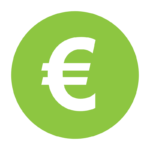 Socio-economische veerkrachtInitiatieven om het imago van rundvlees te verbeteren en de huidige, dalende consumptie tendens te doorbreken Strategieën die het imago van rundvlees kunnen verbeteren, zoals korte voedselvoorzieningsketens, certificerings- en duurzaamheidskeurmerken, en certificeringsregelingen voor landbouwbedrijven.
Socio-economische veerkrachtEconomisch efficiënte huisvestingssystemen voor vleesvee
Efficiënte huisvestingssystemen die de noodzaak van overmatige hantering van dieren verminderen, het stressniveau van zowel het dier als de operator verlagen, en het energie- en waterverbruik verminderen.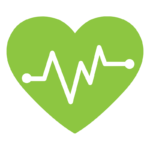 Diergezondheid en dierenwelzijnEenvoudige, arbeidsbesparende instrumenten om hoge dierenwelzijnsnormen op rundveebedrijven te meten en bekend te makenTools die snelle en effectieve landbouwinspecties en beoordelingen op het bedrijf mogelijk maken via mobiele apparaten en/of berekeningen op papier.Diergezondheid en dierenwelzijnBeheers-, huisvestings- en milieufactoren die van invloed zijn op het welzijn van dieren in opfok- en afmest eenhedenInvloed van stressfactoren zoals handelingen met dieren en antagonistische interacties tussen dieren of toegang tot hulpbronnen, op ADG en dus diergezondheid en dierenwelzijn.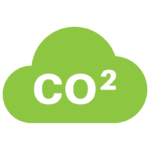           Klimaat en duurzaamheidBeloningssystemen voor klimaat en duurzaamheidinspanningen voor rundvleesproducenten Systemen die landbouwers belonen voor het halen van milieudoelstellingen, zoals koolstofreductie en verbeteringen van de biodiversiteit, water-, bodem- en luchtkwaliteit.
          Klimaat en duurzaamheidKoolstofopslag in de bodem op rundveebedrijven Methoden die worden gebruikt om de koolstofopslag in de bodem op rundveebedrijven te verbeteren, zoals technieken voor graslandbeheer, vereenvoudigde teelttechnieken en de potentiële rol van agroforestry.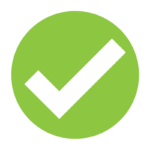       Productie efficiëntie en vleeskwaliteitDiervoeding en stress op de vleeskwaliteitVoedermanagement  en verminderen van stress (op de boerderij en tijdens het transport) die de vleeskwaliteit, zoals waargenomen door de consument, kunnen verbeteren (uiterlijk, eetkwaliteit, houdbaarheid, geloofwaardigheidskenmerken)      Productie efficiëntie en vleeskwaliteitOptimalisering van het aantal kalveren per koe per jaar in zoogkoeienbedrijvenStrategieën (voeding, gezondheid, dier- en gegevensbeheer, genetica) die worden toegepast om de beoogde productie van één levend kalf per koe per jaar te bereiken (of dicht in de buurt daarvan te komen).No. *Participant organisation nameCountryPartner type1 Teagasc - Agriculture and Food Development Authority 
Project Coordinator – Prof. Maeve Henchion maeve.henchion@teagasc.ie;  
Project Manager – Richard Lynch: richard.lynch@teagasc.ieIrelandApplied research/ extension2Feirmeoiri Aontuithe na h-Eireann Iontaobiathe Teoranta LBGIrelandFarmers association 3Centro Ricerche Produzioni Animali - C.R.P.A. s.p.a. ItalyApplied research4Unicarve - Associazione Produttori Carni Bovine ItalyFarmers association 5Institut de l'ElevageFranceApplied research/advisory6Fédération Nationale BovineFranceBeef farmers association.7Universidad de ZaragozaSpainResearch8Instituto Navarro de Tecnologias e Infraestructuras Agroalimentarias SASpainApplied research/advisory9Szkola Glowna Gospodarstwa WiejskiegoPolandResearch10Polish Beef AssociationPolandBeef farmers association11Faculdade de Medicina VeterinariaPortugalResearch12ACBM- Associação de Criadores de Bovinos MertolengosPortugalBeef breeders’ association13Eigen Vermogen van het Instituut voor Landbouw- en VisserijonderzoekBelgiumApplied research14BoerenbondBelgiumFarmers association15Friedrich Loeffler Institut - Bundesforschungsinstitut fur TiergesundheitGermanyResearch16Bundesverband Rind und Schwein e.VGermanyFarmers association17Minerva HCC LtdUKSME – communications18NPO Liivimaa LihaveisEstoniaNon-Profit Organisation 